ZP.271.54.2020					                 Krosno, dnia 27.08.2020r.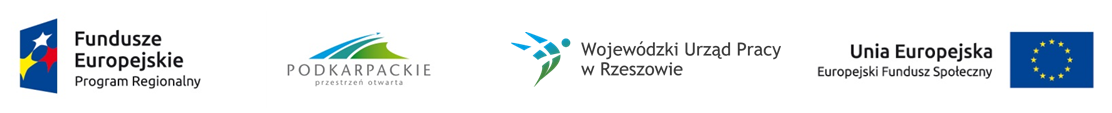 Specyfikacja Istotnych Warunków Zamówienia (dalej SIWZ)dla postępowania o udzielenie zamówienia publicznego pn.: Zakup i dostawa laptopów wraz z oprogramowaniem do krośnieńskich szkół podstawowych w ramach projektu pn. „Moja wiedza – moja przyszłość” realizowanego w ramach Osi Priorytetowej IX Jakość edukacji i kompetencji w regionie, Działanie 9.2 Poprawa jakości kształcenia ogólnegoRPO WP 2014 - 2020Postępowanie prowadzone jest w trybie przetargu nieograniczonego na podstawie art. 39 ustawy z dnia 29 stycznia 2004 r. – Prawo zamówień publicznycho wartości szacunkowej nie przekraczającej wyrażoną w złotych równowartość kwoty 214 000 euro1. Nazwa i adres ZamawiającegoGMINA MIASTO KROSNOul. Lwowska 28 a38-400 Krosnoe-mail: zp@um.krosno.plstrona internetowa Zamawiającego: www.krosno.pl2. Opis przedmiotu zamówienia2.1. Opis przedmiotu zamówienia wg Wspólnego Słownika Zamówień (CPV):30213100-6 Komputery przenośne 48620000-0 Systemy operacyjne 48310000-4 Pakiety oprogramowania do tworzenia dokumentów 2.2. Przedmiot zamówienia: 2.2.1. Przedmiotem zamówienia jest zakup i dostawa laptopów wraz z oprogramowaniem do krośnieńskich szkół podstawowych w ramach projektu pn. „Moja wiedza – moja przyszłość” realizowanego w ramach Osi Priorytetowej IX Jakość edukacji i kompetencji w regionie, Działania 9.2 Poprawa jakości kształcenia ogólnego  RPO WP 2014 - 2020. Szczegółowy opis zamówienia znajduje się w załączniku do SIWZ (formularzu oferty). 2.2.2. Zamawiający dopuszcza przedstawienie oferty na asortyment o co najmniej równoważnych parametrach, zgodnie z art. 29 ust. 3 ustawy Prawo zamówień publicznych. Wykonawca, który powołuje się na rozwiązania równoważne opisywanym przez Zamawiającego, jest obowiązany wykazać, że oferowane przez niego dostawy spełniają wymagania określone przez Zamawiającego.2.2.3. W ramach umowy wykonawca na swój koszt zobowiązuje się do dostawy przedmiotu umowy bezpośrednio do krośnieńskich szkół podstawowych według wykazu sporządzonego przez Zamawiającego w terminie nie dłuższym niż 14 dni roboczych od podpisania umowy.UWAGA! W ramach pozacenowego kryterium oceny ofert wykonawcy mogą zaoferować krótszy termin realizacji zamówienia i uzyskać dzięki temu dodatkowe punkty w tym kryterium. 3. Zamawiający nie dopuszcza możliwości złożenia oferty wariantowej.4. Zamawiający nie dopuszcza możliwości złożenia oferty częściowej.5. Zamawiający nie zastrzega żadnej części jako zakazanej do powierzenia podwykonawcom.6. Termin wykonania zamówienia, rozliczenia6.1. Termin wykonania zamówienia: maksymalnie 14 dni roboczych od dnia podpisania umowy. UWAGA! W ramach pozacenowego kryterium oceny ofert wykonawcy mogą zaoferować krótszy termin realizacji zamówienia i uzyskać dzięki temu dodatkowe punkty w tym kryterium. 6.2. Rozliczenia między Zamawiającym a wykonawcą dokonywane będą w złotych polskich, zgodnie z warunkami określonymi we wzorze umowy.7. Warunki udziału w postępowaniuO udzielenie niniejszego zamówienia mogą ubiegać się wykonawcy, którzy:1) nie podlegają wykluczeniu;2) spełniają warunki udziału w postępowaniu określone w niniejszej Specyfikacji Istotnych Warunków Zamówienia, tj.:7.1. Spełniają warunek dotyczący kompetencji lub uprawnień do prowadzenia określonej działalności zawodowej, o ile wynika to z odrębnych przepisów. 7.1.1. Określenie warunków.Zamawiający nie stawia wymagań w tym zakresie. 7.2. Spełniają warunek dotyczący sytuacji finansowej lub ekonomicznej. 7.2.1. Określenie warunków.Zamawiający nie stawia wymagań w tym zakresie. 7.3. Spełniają warunek dotyczący zdolności technicznej lub zawodowej.7.3.1. Określenie warunków.Zamawiający nie stawia wymagań w tym zakresie. 7.4. Podstawy wykluczenia.Podstawą wykluczenia wykonawców z postępowania o udzielenie zamówienia publicznego jest zaistnienie przesłanki określonej w art. 24 ust. 1 ustawy Pzp. Zamawiający nie przewiduje wykluczenia wykonawcy na podstawie art. 24 ust. 5 ustawy Pzp. Brak podstaw wykluczenia musi potwierdzić każdy z wykonawców wspólnie ubiegających się o udzielenie zamówienia.Zamawiający może wykluczyć wykonawcę na każdym etapie postępowania o udzielenie zamówienia.8. Wykaz oświadczeń składanych przez wykonawcę w celu wstępnego potwierdzenia, że nie podlega on wykluczeniu oraz spełnia warunki udziału w postępowaniu W celu wstępnego potwierdzenia, że wykonawca nie podlega wykluczeniu obowiązany jest on złożyć oświadczenie o niepodleganiu wykluczeniu. Wzór oświadczenia stanowi załącznik do niniejszej SIWZ. 9. Wykaz oświadczeń lub dokumentów, składanych przez wykonawcę w postępowaniu na wezwanie Zamawiającego, w celu potwierdzenia okoliczności, o których mowa w art. 25 ust. 1 pkt 3 ustawy Pzp (brak podstaw wykluczenia)9.1. W celu wykazania braku podstaw do wykluczenia wykonawca zobowiązany jest złożyć oświadczenie o przynależności albo braku przynależności do tej samej grupy kapitałowej. Zgodnie z ustawą z dnia 16 lutego 2007r. o ochronie konkurencji i konsumentów przez grupę kapitałową rozumie się wszystkich przedsiębiorców, którzy są kontrolowani w sposób bezpośredni lub pośredni przez jednego przedsiębiorcę, w tym również tego przedsiębiorcę. Zgodnie z treścią art. 24 ust. 11 ustawy Pzp wykonawca w terminie 3 dni od zamieszczenia przez Zamawiającego na stronie internetowej informacji, o której mowa w art. 86 ust. 5 ustawy Pzp, przekazuje Zamawiającemu oświadczenie o przynależności lub braku przynależności do tej samej grupy kapitałowej, o której mowa w art. 24 ust. 1 pkt 23 ustawy Pzp. Wraz ze złożeniem oświadczenia, wykonawca może przedstawić dowody, że powiązania z innym wykonawcą nie prowadzą do zakłócenia konkurencji w postępowaniu o udzielenie zamówienia.10. Wykonawcy zobowiązani są oszacować cenę na podstawie tabeli oferowanego sprzętu w załączniku do SIWZ (formularz oferty).11. Kolejność działań związanych z wyborem oferty oraz zasady dotyczące składania dokumentów i oświadczeńa) w przedmiotowym postępowaniu ma zastosowanie procedura odwrócona – art. 24 aa ust. 1 ustawy Pzp. Zamawiający najpierw dokona oceny ofert, a następnie zbada, czy wykonawca, którego oferta została oceniona jako najkorzystniejsza, nie podlega wykluczeniu.Oznacza to, że Zamawiający w pierwszej kolejności dokonuje oceny ofert pod kątem przesłanek odrzucenia oferty (art. 89 ust. 1 ustawy Pzp) oraz kryteriów oceny ofert opisanych w SIWZ, po czym – wyłącznie w odniesieniu do wykonawcy, którego oferta została oceniona jako najkorzystniejsza (uplasowała się na najwyższej pozycji rankingowej), dokonuje oceny podmiotowej wykonawcy, tj. bada oświadczenie wstępne.b) każdy wykonawca w terminie 3 dni od zamieszczenia przez Zamawiającego na stronie internetowej informacji, o której mowa w art. 86 ust. 5 ustawy Pzp, przekazuje Zamawiającemu oświadczenie o przynależności lub braku przynależności do tej samej grupy kapitałowej, o której mowa w art. 24 ust. 1 pkt 23 ustawy Pzp. Wraz ze złożeniem oświadczenia, wykonawca może przedstawić dowody, że powiązania z innym wykonawcą nie prowadzą do zakłócenia konkurencji w postępowaniu o udzielenie zamówienia. UWAGA: w przypadku, gdy w postępowaniu o udzielenie zamówienia publicznego złożono tylko jedną ofertę (lub w ramach tej samej części zamówienia złożono jedną ofertę częściową) oświadczenie wykonawcy o przynależności do grupy kapitałowej nie jest niezbędne. c) jeżeli wykonawca nie złożył oświadczenia, o którym mowa w art. 25a ust. 1 ustawy Pzp lub innych dokumentów niezbędnych do przeprowadzenia postępowania, oświadczenia lub dokumenty są niekompletne, zawierają błędy lub budzą wskazane przez Zamawiającego wątpliwości, Zamawiający wzywa do ich złożenia, uzupełnienia lub poprawienia lub do udzielania wyjaśnień w terminie przez siebie wskazanym, chyba że mimo ich złożenia, uzupełnienia lub poprawienia lub udzielenia wyjaśnień oferta wykonawcy podlega odrzuceniu albo konieczne byłoby unieważnienie postępowania.Jeżeli wykonawca nie złożył wymaganych pełnomocnictw albo złożył wadliwe pełnomocnictwa, Zamawiający wzywa do ich złożenia w terminie przez siebie wskazanym, chyba że mimo ich złożenia oferta wykonawcy podlega odrzuceniu albo konieczne byłoby unieważnienie postępowania.d) jeżeli jest to niezbędne do zapewnienia odpowiedniego przebiegu postępowania o udzielenie zamówienia, Zamawiający może na każdym etapie postępowania wezwać wykonawców do złożenia wszystkich lub niektórych oświadczeń lub dokumentów potwierdzających, że nie podlegają wykluczeniu oraz spełniają warunki udziału w postępowaniu, a jeżeli zachodzą uzasadnione podstawy do uznania, że złożone uprzednio oświadczenia lub dokumenty nie są już aktualne, do złożenia aktualnych oświadczeń lub dokumentów.12. Oświadczenia dotyczące wykonawcy oraz podwykonawców składane są w oryginale lub kopii poświadczonej za zgodność z oryginałem. W przypadku wspólnego ubiegania się o zamówienie przez wykonawców oświadczenia składa każdy z wykonawców wspólnie ubiegających się o zamówienie. Dokumenty inne niż oświadczenia składane są w oryginale lub kopii poświadczonej za zgodność z oryginałem. Dokumenty sporządzone w języku obcym składane są wraz z tłumaczeniem na język polski. Wykonawca nie jest obowiązany do złożenia oświadczeń lub dokumentów potwierdzających okoliczności, o których mowa w art. 25 ust. 1 pkt 1 i 3 ustawy Pzp, jeżeli Zamawiający posiada oświadczenia lub dokumenty dotyczące tego wykonawcy lub może je uzyskać za pomocą bezpłatnych i ogólnodostępnych baz danych, w szczególności rejestrów publicznych w rozumieniu ustawy z dnia 17 lutego 2005 r. o informatyzacji działalności podmiotów realizujących zadania publiczne.13. Wykonywanie części zamówienia przez podwykonawców13.1. Zamawiający żąda wskazania przez wykonawcę części zamówienia, których wykonanie zamierza powierzyć podwykonawcom, i podania przez wykonawcę firm podwykonawców. Zamawiający żąda przedstawienia przez wykonawcę, który zamierza powierzyć wykonanie części zamówienia podwykonawcom informacji o tych podwykonawcach w oświadczeniu, które stanowi załącznik do formularza oferty (zgodnie z treścią art. 25a ust. 5 pkt 2 ustawy Pzp). 13.2. Jeżeli powierzenie podwykonawcy wykonania części zamówienia następuje w trakcie jego realizacji, wykonawca na żądanie Zamawiającego przedstawia oświadczenie, o którym mowa w art. 25a ust. 1, lub oświadczenia lub dokumenty potwierdzające brak podstaw wykluczenia wobec tego podwykonawcy.13.3. Jeżeli Zamawiający stwierdzi, że wobec danego podwykonawcy zachodzą podstawy wykluczenia, wykonawca obowiązany jest zastąpić tego podwykonawcę lub zrezygnować z powierzenia wykonania części zamówienia podwykonawcy.13.4. Zasady opisane w pkt. 13.2. i 13.3. SIWZ stosuje się także wobec dalszych podwykonawców.13.5. Powierzenie wykonania części zamówienia podwykonawcom nie zwalnia wykonawcy z odpowiedzialności za należyte wykonanie tego zamówienia.13.6. Przez umowy o podwykonawstwo strony rozumieją umowy w formie pisemnej o charakterze odpłatnym, których przedmiotem są usługi, dostawy lub roboty budowlane stanowiące część niniejszej umowy, zawarte między wykonawcą z co najmniej jednym innym podmiotem (podwykonawcą), a także między podwykonawcą a dalszym podwykonawcą lub dalszymi podwykonawcami.14. Sposób porozumiewania się Zamawiającego z wykonawcami14.1. Oświadczenia, wnioski, zawiadomienia oraz informacje dotyczące postępowania Zamawiający i wykonawcy przekazują pisemnie lub drogą elektroniczną (w zależności od rodzaju przekazywanego dokumentu i wymogów dotyczących formy jego złożenia – patrz rozdział 12 SIWZ) oraz za pośrednictwem plarformazakupowa.pl (dalej „Platforma”) pod adresem: https://platformazakupowa.pl/pn/krosno.14.2. Osobami upoważnionymi do kontaktowania się z wykonawcami w powyższy sposób są:Wiktor Więcek - Wydział Edukacji Urzędu Miasta w Krośnie, ul. Lwowska 28a – w sprawach merytorycznych,Małgorzata Babczyńska lub Edyta Filip – Biuro Zamówień Publicznych Urzędu Miasta w Krośnie, ul. Lwowska 28a, w sprawach formalno – prawnych.Sposób porozumiewania się:za pośrednictwem operatora pocztowego w rozumieniu ustawy z dnia 23 listopada 2012r. – Prawo pocztowe), osobiście, za pośrednictwem posłańca – Krosno, ul. Lwowska 28a, z dopiskiem „Biuro Zamówień Publicznych”b) drogą elektroniczną – zp@um.krosno.plc) za pośrednictwem plarformazakupowa.pl (dalej „Platforma”) pod adresem: https://platformazakupowa.pl/pn/krosno.Zamawiający zaleca korzystanie z Platformy w celu komunikacji z Zamawiającym, za pośrednictwem formularza „Wyślij wiadomość”. W celu skrócenia udzielenia odpowiedzi na pytania preferuje się, aby komunikacja między Zamawiającym a wykonawcami, w tym wszelkie oświadczenia, wnioski, zawiadomienia oraz informacje, przekazywane były w formie elektronicznej za pośrednictwem Platformy i formularza „Wyślij wiadomość” znajdującego się na stronie danego postępowania. Za datę przekazania (wpływu) oświadczeń, wniosków, zawiadomień oraz informacji przyjmuje się datę ich przesłania za pośrednictwem Platformy poprzez kliknięcie przycisku „Wyślij wiadomość”, po których pojawi się komunikat, że wiadomość została wysłana do Zamawiającego. Zamawiający będzie przekazywał wykonawcom informacje w formie elektronicznej za pośrednictwem Platformy. Informacje dotyczące odpowiedzi na pytania, zmiany specyfikacji, zmiany terminu składania i otwarcia ofert Zamawiający będzie zamieszczał na Platformie w sekcji „Komunikaty”. Korespondencja, której zgodnie z obowiązującymi przepisami adresatem jest konkretny wykonawca, będzie przekazywana w formie elektronicznej za pośrednictwem Platformy do konkretnego wykonawcy. Zamawiający, zgodnie z obowiązującymi w tym zakresie przepisami, określa niezbędne wymagania sprzętowo-aplikacyjne umożliwiające pracę na platformazakupowa.pl, tj.:- stały dostęp do sieci Internet o gwarantowanej przepustowości nie mniejszej niż 512 kb/s,- komputer klasy PC lub MAC o następującej konfiguracji: pamięć min. 2 GB Ram, procesor Intel IV 2 GHZ lub jego nowsza wersja, jeden z systemów operacyjnych – MS Windows 7, Mac Os x 10 4, Linux, lub ich nowsze wersje,- zainstalowana dowolna przeglądarka internetowa, w przypadku Internet Explorer minimalnie wersja 10 0.,- włączona obsługa JavaScript,- zainstalowany program Adobe Acrobat Reader lub inny obsługujący format plików .pdf,- Platforma działa według standardu przyjętego w komunikacji sieciowej – kodowanie UTF8,- oznaczenie czasu odbioru danych przez platformę zakupową stanowi datę oraz dokładny czas (hh:mm:ss) generowany wg czasu lokalnego serwera synchronizowanego z zegarem Głównego Urzędu Miar. Zamawiający informuje, że instrukcje korzystania z Platformy dotyczące w szczególności logowania, składania wniosków o wyjaśnienie treści SIWZ oraz innych czynności podejmowanych w niniejszym postępowaniu przy użyciu Platformy znajdują się w zakładce „Instrukcje dla wykonawców” na stronie internetowej pod adresem: https://platformazakupowa.pl/strona/45-instrukcje.Zalecenia: - podczas podpisywania plików zaleca się stosowanie algorytmu skrótu SHA2 zamiast SHA1. - jeśli wykonawca pakuje dokumenty np. w plik ZIP zalecamy wcześniejsze podpisanie każdego ze skompresowanych plików. - ze względu na niskie ryzyko naruszenia integralności pliku oraz łatwiejszą weryfikację podpisu, Zamawiający zaleca, w miarę możliwości, przekonwertowanie plików składających się na ofertę na format PDF i opatrzenie ich podpisem kwalifikowanym PAdES. 15. Wyjaśnienia treści SIWZ15.1. Wykonawca może zwrócić się do Zamawiającego o wyjaśnienie treści SIWZ. Zamawiający jest obowiązany udzielić wyjaśnień niezwłocznie, jednak nie później niż na 2 dni przed upływem terminu składania ofert pod warunkiem, że wniosek o wyjaśnienie treści SIWZ wpłynął do Zamawiającego nie później niż do końca dnia, w którym upływa połowa wyznaczonego terminu składania ofert. Jeżeli wniosek wpłynął po upływie terminu składania wniosku lub dotyczy udzielonych wyjaśnień, Zamawiający może udzielić wyjaśnień albo pozostawić wniosek bez rozpoznania. Przedłużenie terminu składania ofert nie wpływa na bieg terminu składania wniosku. 15.2. Treść zapytań wraz z wyjaśnieniami Zamawiający przekazuje wykonawcom, którym przekazał SIWZ bez ujawniania źródła zapytania a także zamieszcza na stronie internetowej.Zamawiający nie planuje zwołania zebrania wszystkich wykonawców.16. Wadium i termin związania ofertą 16.1. Wykonawca nie jest obowiązany do wniesienia wadium w przedmiotowym postępowaniu.16.2. Termin związania ofertą wynosi 30 dni od upływu terminu składania ofert.17. Opis sposobu przygotowania ofert17.1. Ofertę składa się pod rygorem nieważności w formie pisemnej, w języku polskim.17.2. Treść oferty musi odpowiadać treści SIWZ. Do oferty należy dołączyć wszystkie wymagane w SIWZ dokumenty. 17.3. Oferty oraz wszelkie oświadczenia i zaświadczenia składane w trakcie tego postępowania są jawne z wyjątkiem informacji stanowiących tajemnicę przedsiębiorstwa w rozumieniu przepisów ustawy z dnia 16 kwietnia 1993r. o zwalczaniu nieuczciwej konkurencji (t.j. Dz. U. z 2019r., poz. 1010), które to informacje, na podstawie zastrzeżenia zawartego w ofercie, nie będą udostępnione innym osobom. W związku z tym, wykonawca dokonujący zastrzeżenia o nieujawnianiu zawartych w złożonej ofercie informacji stanowiących tajemnicę przedsiębiorcy, zapakuje strony oferty z taką zawartością do odrębnej koperty, którą oznaczy sformułowaniem – „tajemnica przedsiębiorstwa”.Wykonawca jest obowiązany wykazać, iż zastrzeżone przez niego w ofercie informacje stanowią tajemnicę przedsiębiorstwa.W sytuacji, gdy informacje zastrzeżone nie stanowią tajemnicy przedsiębiorstwa w rozumieniu wskazanych przepisów, Zamawiający uzna ich zastrzeżenie za bezskuteczne - o czym poinformuje wykonawcę.Wykonawca nie może zastrzec w szczególności informacji dotyczących ceny i  terminu wykonania zamówienia. 17.4. Wszystkie strony oferty oraz wszelkie miejsca, w których wykonawca naniósł zmiany powinny być parafowane przez osoby podpisujące ofertę. Zaleca się ponumerowanie wszystkich stron oferty, w tym stron zamieszczonych w kopercie zawierającej informacje chronione przez wykonawcę, zachowując ciągłość numeracji.17.5. Oferta musi zawierać informacje, których zakres Zamawiający określił w załączonym formularzu „Oferty”. Zaleca się zastosowanie formularza oferty przygotowanego przez Zamawiającego oraz pozostałych załączników. Ofertę należy złożyć w zamkniętej kopercie zewnętrznej i wewnętrznej, zapieczętowanych w sposób gwarantujący zachowanie w poufności ich treści oraz zabezpieczający ich nienaruszalność do upływu terminu otwarcia ofert.Koperta zewnętrzna powinna być oznaczona w następujący sposób:Urząd Miasta KrosnaBiuro Zamówień Publicznychul. Lwowska 28a38-400 KrosnoOferta na przetarg pn.: Zakup i dostawa laptopów wraz z oprogramowaniem do krośnieńskich szkół podstawowych w ramach projektu pn. „Moja wiedza – moja przyszłość” realizowanego w ramach Osi Priorytetowej IX Jakość edukacji i kompetencji w regionie, Działanie 9.2 Poprawa jakości kształcenia ogólnegoRPO WP 2014 - 2020Nie otwierać przed 4 września 2020r. przed godziną 11.30.Ofertę należy złożyć w pokoju nr 01 nie później niż do dnia 4.09.2020r. do godziny 10.00.Oferta otrzyma pisemne potwierdzenie jej złożenia (z odnotowaną datą i godziną jej złożenia).Zaleca się, by koperta wewnętrzna poza oznakowaniem jak wyżej, była opisana nazwą i adresem wykonawcy.Konsekwencje złożenia oferty niezgodnie z powyższym opisem ponosi wykonawca. 17.6. Oferta musi być podpisana przez osobę/osoby wykonawcy uprawnioną/ne do zaciągania zobowiązań w Jego imieniu bądź przez ustanowionego przez nią/nie pełnomocnika/ów. Wykonawcy składający ofertę wspólną są zobowiązani do ustanowienia pełnomocnika. Pełnomocnictwo może dotyczyć zarówno reprezentowania wszystkich wykonawców składających wspólną ofertę w postępowaniu o udzielenie zamówienia publicznego, jak i podpisania w ich imieniu umowy o zamówienie publiczne. Jeżeli pełnomocnictwo upoważnia jedynie do reprezentowania wykonawców w postępowaniu, to przed podpisaniem umowy z Zamawiającym wymagane będzie złożenie umowy, w której określone będą prawa i obowiązki poszczególnych wykonawców.Pełnomocnictwo musi wskazywać pełnomocnika (w tym zakres jego umocowania), a także wskazywać wszystkich wykonawców wspólnie ubiegających się o zamówienie. Pełnomocnictwo musi być podpisane przez osoby wykonawców składających wspólną ofertę uprawnione do zaciągania zobowiązań w jego imieniu. Pełnomocnictwo, o którym mowa w niniejszym punkcie musi zostać złożone wraz z ofertą w formie oryginału lub kopii poświadczonej notarialnie.Korespondencja z Zamawiającym oraz rozliczenia z wykonawcami dokonywane będą przez pełnomocnika wskazanego pełnomocnictwem. 17.7. Podmiot składający ofertę jako uczestnik konsorcjum i jednocześnie składający ofertę samodzielnie lub jako uczestnik innego konsorcjum zostanie potraktowany jako składający dwie oferty i na tej podstawie wszystkie oferty z Jego udziałem zostaną odrzucone. 17.8. Zasady podpisywania oferty dotyczą wszystkich jej dokumentów (informacji, wykazów, oświadczeń) oraz potwierdzania za zgodność z oryginałem składanych kopii. 18. Miejsce i termin składania ofert, otwarcie ofert18.1. Oferty należy składać w siedzibie Zamawiającego – Krosno, ul. Lwowska 28a, w pokoju nr 01 (Kancelaria Ogólna) w terminie do dnia 4.09.2020r. do godz. 10.00.Oferty zostaną otwarte w siedzibie Zamawiającego – Krosno, ul. Lwowska 28a, w dniu 4.09.2020r. o godz. 11.30, w Kancelarii Ogólnej.18.2. Wykonawca może, przed upływem terminu składania ofert, zmienić lub wycofać swoją ofertę. Skuteczna zmiana lub wycofanie oferty wymaga powiadomienia Zamawiającego, w formie pisemnej, o wprowadzeniu zmian lub wycofaniu oferty przygotowanego i oznaczonego w sposób określony w rozdziale 17 SIWZ, z dodatkowym oznaczeniem koperty określeniem „ZMIANA” lub „WYCOFANIE”. 18.3. Zamawiający zawiadamia wykonawcę o złożeniu oferty po terminie oraz niezwłocznie zwraca ofertę.19. Sposób obliczenia ceny19.1. Cena musi zawierać całkowite koszty wykonawcy związane z realizacją zamówienia.19.2. Zamawiający nie dopuszcza prowadzenia negocjacji z jakimkolwiek wykonawcą, dotyczących złożonej oferty oraz dokonywania jakiejkolwiek zmiany 
w jej treści, za wyjątkiem poprawy przez Zamawiającego oczywistych omyłek pisarskich w treści oferty, oczywistych omyłek rachunkowych w obliczeniu ceny oraz innych omyłek polegających na niezgodności oferty ze SIWZ niepowodujących istotnych zmian w treści oferty.19.3. Wynagrodzenie wykonawcy za realizację przedmiotu zamówienia publicznego zostanie określone w oparciu o złożoną ofertę cenową. Podana w ofercie cena ofertowa musi uwzględniać wszystkie wymagania zawarte w specyfikacji oraz obejmować wszelkie koszty, jakie poniesie wykonawca z tytułu należytej oraz zgodnej z obowiązującymi przepisami realizacji przedmiotu zamówienia.19.4. Cenę oferty należy ustalić w złotych polskich z dokładnością do dwóch miejsc po przecinku.19.5. Jeżeli złożono ofertę, której wybór prowadziłby do powstania u Zamawiającego obowiązku podatkowego zgodnie z przepisami o podatku od towarów i usług, Zamawiający w celu oceny takiej oferty dolicza do przedstawionej w niej ceny podatek od towarów i usług, który miałby obowiązek wpłacić zgodnie z obowiązującymi przepisami.Wykonawca, składając ofertę, informuje Zamawiającego, czy wybór oferty będzie prowadzić do powstania obowiązku podatkowego, wskazując (rodzaj) towar lub usługi, których dostawa lub świadczenie będzie prowadzić do jego powstania, oraz wskazując ich wartość bez kwoty podatku – informację należy złożyć w druku oferty.20. Kryteria oceny ofert: 1) cena – 60 %2) termin dostawy – 40 %Zamawiający dokona oceny ofert na podstawie następujących przeliczników:Kryterium: cena – 60 %W kryterium „cena” zostanie zastosowany wzór:P  = [Cmin: C] x 60gdzie:P – liczba punktówCmin – cena najniższaC – cena badanaKryterium: termin dostawy – 40 %W kryterium „termin dostawy” zostanie zastosowana następująca metoda punktacji:a) termin wykonania zamówienia do 7 dni roboczych od daty podpisania umowy - 40 punktów,b) termin wykonania zamówienia do 10 dni roboczych od daty podpisania umowy - 20 punktów;Uwaga: maksymalny termin realizacji zamówienia wynosi 14 dni roboczych (niepunktowane). Zamawiający przyzna zamówienie wykonawcy, który spełniając warunki określone w SIWZ uzyska największą liczbę punktów (suma punktów uzyskana w obu ww. kryteriach – maksymalnie 100 punktów). 21. Zamawiający poprawia w ofercie: oczywiste omyłki pisarskie – dotyczące w szczególności:przypadkowego przeoczenia lub oczywistego błędu pisarskiego, który dotyczy mylnego użycia wyrazu, jego pisowni albo opuszczenia jakiegoś wyrazu lub jego części – poprzez uzupełnienie bądź poprawienie pisarskiego błędu,oczywiste omyłki rachunkowe,inne omyłki polegające na niezgodności oferty z SIWZ, niepowodujące istotnych zmian w treści oferty.22. Zamawiający odrzuci ofertę, jeżeli: 1) jest niezgodna z ustawą,2) jej treść nie odpowiada treści specyfikacji istotnych warunków zamówienia i nie ma możliwości jej poprawy na podst. art. 87 ust. 2 pkt 3) Ustawy,3) jej złożenie stanowi czyn nieuczciwej konkurencji w rozumieniu przepisów o zwalczaniu nieuczciwej konkurencji,4) zawiera rażąco niską cenę w stosunku do przedmiotu zamówienia,5) została złożona przez wykonawcę wykluczonego z udziału w postępowaniu o udzielenie zamówienia,6) zawiera błędy w obliczeniu ceny,7) wykonawca w terminie 3 dni od dnia doręczenia zawiadomienia nie zgodził się na poprawienie omyłki, o której mowa w art. 87 ust. 2 pkt 3 Ustawy,8) wykonawca nie wyraził zgody, o której mowa w art. 85 ust. 2 ustawy Pzp, na przedłużenie terminu związania ofertą,9) jest nieważna na podstawie odrębnych przepisów.23. Zamawiający unieważni postępowanie, jeżeli: 1) nie zostanie złożona żadna oferta niepodlegająca odrzuceniu, 2) cena najkorzystniejszej oferty lub oferta z najniższą ceną przewyższy kwotę, którą Zamawiający zamierza przeznaczyć na sfinansowanie zamówienia, chyba że Zamawiający będzie mógł zwiększyć tę kwotę do ceny oferty najkorzystniejszej,3) wystąpi istotna zmiana okoliczności powodująca, że prowadzenie postępowania lub wykonanie zamówienia nie leży w interesie publicznym, czego nie można było wcześniej przewidzieć, 4) postępowanie obarczone będzie niemożliwą do usunięcia wadą uniemożliwiającą zawarcie niepodlegającej unieważnieniu umowy w sprawie zamówienia publicznego. 24. Formalności dotyczące podpisania umowy24.1. Zamawiający zawiera umowę w sprawie zamówienia publicznego w terminie nie krótszym niż 5 dni od dnia przesłania zawiadomienia o wyborze oferty pocztą elektroniczną. 24.2. Zamawiający może zawrzeć umowę w sprawie zamówienia publicznego w terminie krótszym od powyższego, jeżeli upłynął termin do wniesienia odwołania na czynności Zamawiającego wymienione w art. 180 ust. 2 lub w następstwie jego wniesienia Izba ogłosiła wyrok lub postanowienie kończące postępowanie odwoławcze. 24.3. Zamawiający może zawrzeć umowę w sprawie zamówienia publicznego w terminie krótszym od powyższego, jeżeli złożono tylko jedną ofertę. 24.4. W celu zawarcia umowy wykonawca, którego ofertę wybrano, potwierdzi wyznaczone przez Zamawiającego - termin i miejsce zawarcia umowy. Osoby występujące po stronie wykonawcy wykażą swoje uprawnienie do podpisania umowy w jego imieniu.24.5. Jeżeli wykonawca, którego oferta została wybrana, uchyla się od zawarcia umowy w sprawie zamówienia publicznego, Zamawiający może wybrać ofertę najkorzystniejszą spośród pozostałych ofert, bez przeprowadzania ich ponownego badania i oceny, chyba że zachodzą przesłanki, o których mowa w art. 93 ust. 1 Ustawy.25. Istotne zmiany w umowieZamawiający przewiduje możliwość zmian postanowień zawartej umowy w stosunku do treści oferty, na podstawie której dokonano wyboru wykonawcy w następującym zakresie:1. Termin realizacji zamówienia może ulec zmianie w następujących sytuacjach: w przypadku wystąpienia problemów z dotrzymaniem terminu dostawy na uzasadniony wniosek wykonawcy, pod warunkiem, że zmiana ta wynika z okoliczności, których wykonawca nie mógł przewidzieć na etapie składania oferty i nie jest przez niego zawiniona,w przypadku wystąpienia problemów z dotrzymaniem terminu dostawy na uzasadniony wniosek wykonawcy, pod warunkiem, że zmiana ta wynika z okoliczności związanych z wystąpieniem COVID-19 i ma wpływ na należyte wykonanie umowy,w przypadku opóźnienia Zamawiającego w zakresie dokonywania odbioru,w przypadku zawieszenia realizacji dostaw przez Zamawiającego.2. Wynagrodzenie wykonawcy określone w umowie może ulec zmianom w następujących przypadkach:zmiana stawki urzędowej podatku VAT – jeżeli zmiana ta będzie miała wpływ na koszty wykonania zamówienia przez wykonawcę,rezygnacji z części zamówienia, jeśli taka rezygnacja będzie niezbędna do prawidłowej realizacji przedmiotu umowy w przypadku zaistnienia okoliczności, których nie można było przewidzieć w chwili zawarcia umowy – o wartość niewykonanych dostaw.3. Inne zmiany:w przypadku aktualizacji rozwiązań z uwagi na postęp techniczny lub zmiany obowiązujących przepisów (np. urządzenia o równoważnych parametrach, w nowszej i lepszej technologicznie ich wersji itp.), jeżeli nie prowadzi to do zwiększenia ceny,w przypadku, gdy zaoferowany przez wykonawcę asortyment został wycofany z produkcji lub obrotu albo jest niedostępne dla wykonawcy z przyczyn od niego niezależnych Zamawiający dopuszcza, po uzgodnieniu, dostarczenie sprzętu o parametrach równoważnych bądź lepszych, jeżeli nie prowadzi to do zwiększenia ceny,w zakresie podwykonawstwa za uprzednią zgodą Zamawiającego:- powierzenie podwykonawcom innej części dostaw niż wskazana w ofercie wykonawcy,- zmiana podwykonawcy na etapie realizacji dostaw, o ile nie sprzeciwia się to postanowieniom SIWZ.4. Warunki zmian:inicjowanie zmian – na wniosek wykonawcy lub Zamawiającego,uzasadnienie zmian – prawidłowa realizacja przedmiotu umowy, obniżenie kosztów, zapewnienie optymalnych parametrów technicznych i jakościowych dostaw,forma zmian – aneks do umowy w formie pisemnej pod rygorem nieważności.26. Środki ochrony prawnej1. Wobec czynności Zamawiającego dotyczącej: określenia warunków udziału w postępowaniu,wykluczenia odwołującego z postępowania o udzielenie zamówienia,odrzucenia oferty odwołującego,opisu przedmiotu zamówienia,wyboru najkorzystniejszej ofertyprzysługuje odwołanie.Odwołanie powinno wskazywać czynność Zamawiającego, której zarzuca się niezgodność z przepisami ustawy, zawierać zwięzłe przedstawienie zarzutów, określać żądanie oraz wskazywać okoliczności faktyczne i prawne uzasadniające wniesienie odwołania. 2. Odwołanie wnosi się do Prezesa Izby w formie pisemnej w postaci papierowej albo w postaci elektronicznej, opatrzone odpowiednio własnoręcznym podpisem albo kwalifikowanym podpisem elektronicznym. Odwołujący przesyła kopię odwołania Zamawiającemu przed upływem terminu do wniesienia odwołania w taki sposób, aby mógł on zapoznać się z jego treścią przed upływem tego terminu. Domniemywa się, iż Zamawiający mógł zapoznać się z treścią odwołania przed upływem terminu do jego wniesienia, jeżeli przesłanie jego kopii nastąpiło przed upływem terminu do jego wniesienia przy użyciu środków komunikacji elektronicznej.  3. Wykonawca może w terminie przewidzianym do wniesienia odwołania poinformować Zamawiającego o niezgodnej z przepisami ustawy czynności podjętej przez niego, na które nie przysługuje odwołanie na podstawie art. 180 ust. 2 Ustawy.W przypadku uznania zasadności przekazanej informacji Zamawiający powtarza czynność informując o tym wykonawców w sposób przewidziany w ustawie dla tej czynności. Na czynności, o których mowa w niniejszym pkt, nie przysługuje odwołanie, z zastrzeżeniem art. 180 ust. 2 Ustawy.4. Odwołanie wnosi się w terminie 5 dni od dnia przesłania informacji o czynności Zamawiającego stanowiącej podstawę jego wniesienia – jeżeli zostały przesłane przy użyciu środków komunikacji elektronicznej.Odwołanie wobec treści ogłoszenia o zamówieniu lub wobec postanowień SIWZ, wnosi się w terminie 5 dni od dnia zamieszczenia ogłoszenia w Biuletynie Zamówień Publicznych lub SIWZ na stronie internetowej. Odwołanie wobec czynności innych niż określone powyżej wnosi się w terminie 5 dni od dnia, w którym powzięto lub przy zachowaniu należytej staranności można było powziąć wiadomość o okolicznościach stanowiących podstawę jego wniesienia.5. Jeżeli Zamawiający nie przesłał wykonawcy zawiadomienia o wyborze oferty najkorzystniejszej odwołanie wnosi się nie później niż w terminie:15 dni od dnia zamieszczenia w Biuletynie Zamówień Publicznych ogłoszenia o udzieleniu zamówienia z uzasadnieniem,1 miesiąca od dnia zawarcia umowy, jeżeli Zamawiający nie zamieścił w Biuletynie Zamówień Publicznych ogłoszenia o udzieleniu zamówienia.6. W przypadku wniesienia odwołania po upływie terminu składania ofert bieg terminu związania ofertą ulega zawieszeniu do czasu ogłoszenia przez Izbę orzeczenia.27. Klauzula informacyjna dotycząca art. 13 RODO w zakresie danych osobowych. Klauzula informacyjna dotyczy danych osobowych:- wykonawcy (będącego osobą fizyczną, będącego osobą fizyczną prowadzącą działalność gospodarczą),- pełnomocnika wykonawcy (osoby fizycznej),- osób, które w swojej ofercie wykonawca przedkłada celem wykazania spełniania warunków udziału w postępowaniu, braku podstaw do wykluczenia z postępowania czy potwierdzenia wymogów Zamawiającego dotyczących wykonania przedmiotu zamówienia. Zgodnie z art. 13 ust. 1 i 2 rozporządzenia Parlamentu Europejskiego i Rady (UE) 2016/679 z dnia 27 kwietnia 2016 r. w sprawie ochrony osób fizycznych w związku z przetwarzaniem danych osobowych i w sprawie swobodnego przepływu takich danych oraz uchylenia dyrektywy 95/46/WE (ogólne rozporządzenie o ochronie danych Dz. Urz. UE L 119 z 04.05.2016, str. 1), dalej „RODO”, Zamawiający informuje, że: Administratorem Pani/Pana danych osobowych jest:GMINA MIASTO KROSNOul. Lwowska 28 a38-400 KrosnoKontakt do inspektora ochrony danych osobowych w Gminie Miasto Krosno:iod@um.krosno.pltel.: 013 47 43 317Pani/Pana dane osobowe przetwarzane będą na podstawie art. 6 ust. 1 lit. c RODO w celu związanym z przedmiotowym postępowaniem o udzielenie zamówienia publicznego,  prowadzonym w trybie przetargu nieograniczonego. odbiorcami Pani/Pana danych osobowych będą osoby lub podmioty, którym udostępniona zostanie dokumentacja niniejszego postępowania w oparciu o art. 8 oraz art. 96 ust. 3 ustawy z dnia 29 stycznia 2004 r. – Prawo zamówień publicznych (Dz. U. z 2018 r. poz. 1986 z późn. zm.), dalej „ustawa Pzp”;  Pani/Pana dane osobowe będą przechowywane, zgodnie z art. 97 ust. 1 ustawy Pzp, przez okres 4 lat od dnia zakończenia postępowania o udzielenie zamówienia, a jeżeli czas trwania umowy przekracza 4 lata, okres przechowywania obejmuje cały czas trwania umowy;obowiązek podania przez Panią/Pana danych osobowych bezpośrednio Pani/Pana dotyczących jest wymogiem ustawowym określonym w przepisach ustawy Pzp, związanym z udziałem w postępowaniu o udzielenie zamówienia publicznego; konsekwencje niepodania określonych danych wynikają z ustawy Pzp;  w odniesieniu do Pani/Pana danych osobowych decyzje nie będą podejmowane w sposób zautomatyzowany, stosownie do art. 22 RODO;posiada Pani/Pan:na podstawie art. 15 RODO prawo dostępu do danych osobowych Pani/Pana dotyczących;na podstawie art. 16 RODO prawo do sprostowania Pani/Pana danych osobowych *;na podstawie art. 18 RODO prawo żądania od administratora ograniczenia przetwarzania danych osobowych z zastrzeżeniem przypadków, o których mowa w art. 18 ust. 2 RODO **;  prawo do wniesienia skargi do Prezesa Urzędu Ochrony Danych Osobowych, gdy uzna Pani/Pan, że przetwarzanie danych osobowych Pani/Pana dotyczących narusza przepisy RODO;nie przysługuje Pani/Panu:w związku z art. 17 ust. 3 lit. b, d lub e RODO prawo do usunięcia danych osobowych;prawo do przenoszenia danych osobowych, o którym mowa w art. 20 RODO;na podstawie art. 21 RODO prawo sprzeciwu, wobec przetwarzania danych osobowych, gdyż podstawą prawną przetwarzania Pani/Pana danych osobowych jest art. 6 ust. 1 lit. c RODO. ______________________*Wyjaśnienie: skorzystanie z prawa do sprostowania nie może skutkować zmianą wyniku postępowania o udzielenie zamówienia publicznego ani zmianą postanowień umowy w zakresie niezgodnym z ustawą Pzp oraz nie może naruszać integralności protokołu oraz jego załączników.**Wyjaśnienie: prawo do ograniczenia przetwarzania nie ma zastosowania w odniesieniu do przechowywania, w celu zapewnienia korzystania ze środków ochrony prawnej lub w celu ochrony praw innej osoby fizycznej lub prawnej, lub z uwagi na ważne względy interesu publicznego Unii Europejskiej lub państwa członkowskiego.Załączniki:Formularz oferty, Oświadczenia wykonawcy - składane na podstawie art. 25a ust. 1 ustawy z dnia 29 stycznia 2004 r. Prawo zamówień publicznych – dotyczące przesłanek wykluczenia z postępowania, Oświadczenie wykonawcy o przynależności albo braku przynależności do tej samej grupy kapitałowej,Wzór umowy.Załącznik nr 1OFERTAW odpowiedzi na ogłoszenie o przetargu nieograniczonym pn.:Zakup i dostawa laptopów wraz z oprogramowaniem do krośnieńskich szkół podstawowych w ramach projektu pn. „Moja wiedza – moja przyszłość” realizowanego w ramach Osi Priorytetowej IX Jakość edukacji i kompetencji w regionie, Działanie 9.2 Poprawa jakości kształcenia ogólnego RPO WP 2014 - 2020W imieniu wykonawcy1 …………………………………………………………………………….z siedzibą w ……………………………………………… przy ulicy …………………………….e-mail: ………………………..………………………..oświadczam, co następuje:1. Oferuję wykonanie zamówienia w zakresie objętym Specyfikacją Istotnych Warunków Zamówienia za łączną kwotę brutto: ……........................................ zł(słownie: ...........................................................................................................).2. Oświadczam, że oferowany sprzęt jest zgodny z wymaganiami Zamawiającego, określonymi w SIWZ.3. Oświadczam, że dostarczę sprzęt będący przedmiotem zamówienia w terminie: 10 dni roboczych 7 dni roboczych- od daty podpisania umowyNależy zaznaczyć odpowiednią kratkę. W przypadku, gdy wykonawca nie zaznaczy żadnej kratki Zamawiający nie przyzna wykonawcy punktów w tym kryterium. Maksymalny termin dostawy wynosi 14 dni roboczych od daty podpisania umowy. 4. Zapoznałem się z treścią Specyfikacji Istotnych Warunków Zamówienia (w tym ze wzorem umowy) i nie wnoszę do niej zastrzeżeń oraz uzyskałem konieczne informacje do przygotowania oferty i wykonania zamówienia.5. *Informacje stanowiące tajemnicę przedsiębiorstwa znajdują się w kopercie oznaczonej napisem „tajemnica przedsiębiorstwa” i zawarte są na stronach nr .......(UWAGA: Wykonawca obowiązany jest uzasadnić zastrzeżenie niektórych informacji jako tajemnicy przedsiębiorstwa. Brak uzasadnienia przez wykonawcę podstaw do zastrzeżenia danych informacji jako tajemnicy przedsiębiorstwa oznacza, że dokonane zastrzeżenie jest bezskuteczne). 6.*Zamówienie wykonam bez udziału podwykonawców/podwykonawcom powierzę następujący zakres dostaw: .....................................................................................7. Informuję, że wybór niniejszej oferty *będzie/nie będzie prowadzić do powstania u Zamawiającego obowiązku podatkowego.Nazwa (rodzaj) towaru lub usługi, których dostawa lub świadczenie będzie prowadzić do jego powstania: ……………………………………………………………………..Ich wartość bez kwoty podatku: .………………………………………………………………..(Jeżeli złożono ofertę, której wybór prowadziłby do powstania u Zamawiającego obowiązku podatkowego zgodnie z przepisami o podatku od towarów i usług, Zamawiający w celu oceny takiej oferty dolicza do przedstawionej w niej ceny podatek od towarów i usług, który miałby obowiązek rozliczyć zgodnie z tymi przepisami). 8. Wykonawca należy do kategorii małych przedsiębiorstw lub średnich przedsiębiorstw: tak nie(należy zaznaczyć odpowiednią kratkę) 9. Oświadczam, że wypełniłem obowiązki informacyjne przewidziane w art. 13 lub art. 14 RODO2 wobec osób fizycznych, od których dane osobowe bezpośrednio lub pośrednio pozyskałem w celu ubiegania się o udzielenie zamówienia publicznego w niniejszym postępowaniu3.10. Załącznikami do niniejszej oferty są:1) oświadczenie o braku podstaw do wykluczenia z postępowania,2) pełnomocnictwo (jeśli dotyczy).*niepotrzebne skreślić……….................................................................... (podpis upełnomocnionego przedstawiciela wykonawcy) 1 W przypadku oferty wspólnej wykonawców (konsorcjum, spółka cywilna) należy podać dane wszystkich wykonawców składających tą ofertę oraz wskazać pełnomocnika.2 Rozporządzenie Parlamentu Europejskiego i Rady (UE) 2016/679 z dnia 27 kwietnia 2016 r. w sprawie ochrony osób fizycznych w związku z przetwarzaniem danych osobowych i w sprawie swobodnego przepływu takich danych oraz uchylenia dyrektywy 95/46/WE (ogólne rozporządzenie o ochronie danych) (Dz. Urz. UE L 119 z 04.05.2016, str. 1). 3 W przypadku gdy wykonawca nie przekazuje danych osobowych innych niż bezpośrednio jego dotyczących lub zachodzi wyłączenie stosowania obowiązku informacyjnego, stosownie do art. 13 ust. 4 lub art. 14 ust. 5 RODO treści oświadczenia wykonawca nie składa (w takim przypadku należy usunąć  treść oświadczenia np. przez jego wykreślenie).Zamawiający:Gmina Miasto Krosnoul. Lwowska 28a38-400 KrosnoWykonawca:…………………………………………………………………………(pełna nazwa/firma, adres)reprezentowany przez:………………………………………(imię, nazwisko, stanowisko/podstawa do reprezentacji)Oświadczenie wykonawcy składane na podstawie art. 25a ust. 1 ustawy z dnia 29 stycznia 2004 r. Prawo zamówień publicznych (dalej jako: ustawa Pzp), DOTYCZĄCE PRZESŁANEK WYKLUCZENIA Z POSTĘPOWANIANa potrzeby postępowania o udzielenie zamówienia publicznego pn.:Zakup i dostawa laptopów wraz z oprogramowaniem do krośnieńskich szkół podstawowych w ramach projektu pn. „Moja wiedza – moja przyszłość” realizowanego w ramach Osi Priorytetowej IX Jakość edukacji i kompetencji w regionie, Działanie 9.2 Poprawa jakości kształcenia ogólnego RPO WP 2014 - 2020prowadzonego przez Gminę Miasto Krosno oświadczam, co następuje:OŚWIADCZENIA DOTYCZĄCE WYKONAWCY:Oświadczam, że nie podlegam wykluczeniu z postępowania na podstawie 
art. 24 ust 1 pkt 12-23 ustawy Pzp.…………….……. (miejscowość), dnia ………….……. r. 							…………………………………………(podpis)Oświadczam, że zachodzą w stosunku do mnie podstawy wykluczenia z postępowania na podstawie art. …………. ustawy Pzp (podać mającą zastosowanie podstawę wykluczenia spośród wymienionych w art. 24 ust. 1 pkt 13-14, 16-20). Jednocześnie oświadczam, że w związku z ww. okolicznością, na podstawie art. 24 ust. 8 ustawy Pzp podjąłem następujące środki naprawcze:………………………………………………………………………………………………………………..…………………………………………………………………………………………..…………………...........…………………………………………………………………………………………………………………………………………………………………………………………………………………………………………………………….……. (miejscowość), dnia ………….……. r. 							…………………………………………(podpis)OŚWIADCZENIE DOTYCZĄCE PODANYCH INFORMACJI:Oświadczam, że wszystkie informacje podane w powyższych oświadczeniach są aktualne i zgodne z prawdą oraz zostały przedstawione z pełną świadomością konsekwencji wprowadzenia Zamawiającego w błąd przy przedstawianiu informacji.…………….……. (miejscowość), dnia ………….……. r. 							…………………………………………(podpis)Zamawiający:Gmina Miasto Krosnoul. Lwowska 28a38-400 KrosnoWykonawca:…………………………………………………………………………(pełna nazwa/firma, adres)reprezentowany przez:………………………………………(imię, nazwisko, stanowisko/podstawa do reprezentacji)Oświadczenie wykonawcy o przynależności albo braku przynależności do tej samej grupy kapitałowej w postępowaniu pn.: Zakup i dostawa laptopów wraz z oprogramowaniem do krośnieńskich szkół podstawowych w ramach projektu pn. „Moja wiedza – moja przyszłość” realizowanego w ramach Osi Priorytetowej IX Jakość edukacji i kompetencji w regionie, Działanie 9.2 Poprawa jakości kształcenia ogólnegoRPO WP 2014 - 2020OŚWIADCZENIE DOTYCZĄCE WYKONAWCY:*Wykonawca nie należy do grupy kapitałowej w rozumieniu ustawy z 16 lutego 2007r. o ochronie konkurencji i konsumentów/wykonawca należy do grupy kapitałowej, którą tworzą następujący przedsiębiorcy:*niepotrzebne skreślić1 W załączeniu przekazuję następujące dokumenty/informacje potwierdzające, że powiązania pomiędzy mną a ww. wykonawcą/wykonawcami nie prowadzą do zakłócenia konkurencji w niniejszym postępowaniu:………………………………………………………………………………………………………………………….……. (miejscowość), dnia ………….……. r. 							…………………………………………(podpis)_________________________UWAGA!Zgodnie z treścią art. 24 ust. 11 ustawy Pzp wykonawca w terminie 3 dni od zamieszczenia przez Zamawiającego na stronie internetowej informacji, o której mowa w art. 86 ust. 5 ustawy Pzp, przekazuje Zamawiającemu oświadczenie o przynależności lub braku przynależności do tej samej grupy kapitałowej, o której mowa w art. 24 ust. 1 pkt 23 ustawy Pzp. 1 Zgodnie z art. 24 ust. 1 pkt 23 ustawy Pzp z postępowania o udzielenie zamówienia wyklucza się wykonawców, którzy należąc do tej samy grupy kapitałowej, w rozumieniu ustawy z dnia 16 lutego 2007r. o ochronie konkurencji i konsumentów (t.j. Dz.U. z 2019r. poz. 369), złożyli odrębne oferty, oferty częściowe lub wnioski o dopuszczenie do udziału w postępowaniu, chyba że wykażą, że istnieje między nimi powiązania nie prowadzą do zakłócenia konkurencji w postępowaniu o udzieleniu zamówienia.Lp.Nazwa wyposażeniaJednostkaIlośćOpisOpisParametry oferowane(proszę podać dokładny oferowany parametr)Łączna kwota brutto1laptop z opr. systemowym i 
pakietem biurowym szt.100producent oraz oferowany model…………………………………………………….producent oraz oferowany model…………………………………………………….1laptop z opr. systemowym i 
pakietem biurowym szt.100ekran15.6 WXGA FHD LED (min. 1920x1080 FullHD)1laptop z opr. systemowym i 
pakietem biurowym szt.100procesorprocesor wielordzeniowy klasy x86, zaprojektowany do pracy w komputerach przenośnych, osiągający w teście wydajności PassMark CPU Mark wynik min. 5360 punktów. W ofercie należy podać pełną nazwę handlową oferowanego procesora. Na potwierdzenie spełnienia wymagania Zamawiający może zażądać wydruku testu wydajności (dopuszcza się wydruk ze strony internetowej)1laptop z opr. systemowym i 
pakietem biurowym szt.100chipsetdostosowany do zaoferowanego procesora1laptop z opr. systemowym i 
pakietem biurowym szt.100pamięć operacyjnamin. 8 GB SDRAM, min. 1 wolny slot na dodatkową pamięć1laptop z opr. systemowym i 
pakietem biurowym szt.100dysk twardymin. 256 GB SSD1laptop z opr. systemowym i 
pakietem biurowym szt.100karta graficznawbudowana, rozdzielczość min. 1920x1080 FullHD1laptop z opr. systemowym i 
pakietem biurowym szt.100karta dźwiękowakarta dźwiękowa zgodna z HD Audio, głośniki stereo1laptop z opr. systemowym i 
pakietem biurowym szt.100karta sieciowaLAN 1 Gbps - RJ451laptop z opr. systemowym i 
pakietem biurowym szt.100łączność bezprzewodowaWireless LAN 802.11 b/g/n/ac, Bluetooth1laptop z opr. systemowym i 
pakietem biurowym szt.100czytnik karttak1laptop z opr. systemowym i 
pakietem biurowym szt.100zintegrowane portymin. 3xUSB (w tym min. 2xUSB 3.0. Do łącznej liczby portów USB zamawiający dopuszcza zastosowanie portu USB typu C z przejściówką na port USB 3.0)1laptop z opr. systemowym i 
pakietem biurowym szt.100innekamera internetowa, mikrofon, głośniki, bateria wewnętrzna pozwalająca na prace bateryjną min. 6 h (wg materiałów producenta lub jego oświadczenia)1laptop z opr. systemowym i 
pakietem biurowym szt.100dodatkowe wyposażenietorba na laptopa, mysz bezprzewodowa, zestaw słuchawkowy (obu uszny, nauszny, przycisk wyciszania fizyczny umieszczony na przewodzie lub na mikrofonie, mikrofon na pałąku. Zestaw powinien poprawnie funkcjonować z zaoferowanym laptopem)1laptop z opr. systemowym i 
pakietem biurowym szt.100gwarancjamin. 24 miesiące1laptop z opr. systemowym i 
pakietem biurowym szt.100zainstalowany 64-bitowy system operacyjnylicencja wieczysta 1laptop z opr. systemowym i 
pakietem biurowym szt.100zainstalowany 64-bitowy system operacyjnysystem operacyjny x86 64 bit1laptop z opr. systemowym i 
pakietem biurowym szt.100zainstalowany 64-bitowy system operacyjnyobsługa systemów wieloprocesorowych1laptop z opr. systemowym i 
pakietem biurowym szt.100zainstalowany 64-bitowy system operacyjnygraficzny interfejs użytkownika w języki polskim1laptop z opr. systemowym i 
pakietem biurowym szt.100zainstalowany 64-bitowy system operacyjnyobsługa urządzeń peryferyjnych Plug&Play (drukarki, urządzeń sieciowych, pamięci zewnętrznych, USB)1laptop z opr. systemowym i 
pakietem biurowym szt.100zainstalowany 64-bitowy system operacyjnyobsługa wirtualizacji1laptop z opr. systemowym i 
pakietem biurowym szt.100zainstalowany 64-bitowy system operacyjnywsparcie protokołu IPv61laptop z opr. systemowym i 
pakietem biurowym szt.100zainstalowany 64-bitowy system operacyjnymożliwość zdalnej konfiguracji, administrowania oraz aktualizowania systemu1laptop z opr. systemowym i 
pakietem biurowym szt.100zainstalowany 64-bitowy system operacyjnynadzorowanie, automatyczne aktualizacje w intranecie (biuletyny bezpieczeństwa, poprawki)1laptop z opr. systemowym i 
pakietem biurowym szt.100zainstalowany 64-bitowy system operacyjnywbudowana zapora internetowa (reguły przychodzące, wychodzące, wyjątki aplikacji)1laptop z opr. systemowym i 
pakietem biurowym szt.100zainstalowany 64-bitowy system operacyjnymożliwość łączenia z sieciami firmowymi przy użyciu funkcji przyłączenia do usług katalogowych1laptop z opr. systemowym i 
pakietem biurowym szt.100zainstalowany 64-bitowy system operacyjnycentralna identyfikacja użytkowników w usługach katalogowych1laptop z opr. systemowym i 
pakietem biurowym szt.100zainstalowany 64-bitowy system operacyjnyimplementacja polityk bezpieczeństwa użytkownika, komputera, oprogramowania zdefiniowanych w usługach katalogowych1laptop z opr. systemowym i 
pakietem biurowym szt.100zainstalowany 64-bitowy system operacyjnywsparcie dla Sun Java i .NET Framework – możliwość uruchomienia aplikacji działających we wskazanych środowiskach;1laptop z opr. systemowym i 
pakietem biurowym szt.100zainstalowany 64-bitowy system operacyjnyoferowana licencja musi być  „fabrycznie nowa",1laptop z opr. systemowym i 
pakietem biurowym szt.100zainstalowany 64-bitowy system operacyjnywersja językowa: polska,1laptop z opr. systemowym i 
pakietem biurowym szt.100zainstalowany 64-bitowy system operacyjnysystem operacyjny musi umożliwiać wymuszenie zmiany hasła użytkownika co określony czas, min. długość hasła, 1laptop z opr. systemowym i 
pakietem biurowym szt.100Oprogramowanie biurowe - oferowana wersja (pełna nazwa handlowa oferowanego oprogramowania)Oprogramowanie biurowe - oferowana wersja (pełna nazwa handlowa oferowanego oprogramowania)1laptop z opr. systemowym i 
pakietem biurowym szt.100Oprogramowanie biurowe dostarczone, zainstalowane i uruchomione w oferowanych komputerach stacjonarnych oraz notebookach spełniające wszystkie wymienione wymagania poprzez natywne dla niego mechanizmy bez użycia dodatkowych aplikacjiOprogramowanie biurowe dostarczone, zainstalowane i uruchomione w oferowanych komputerach stacjonarnych oraz notebookach spełniające wszystkie wymienione wymagania poprzez natywne dla niego mechanizmy bez użycia dodatkowych aplikacji1laptop z opr. systemowym i 
pakietem biurowym szt.100Oprogramowanie biurowe dostarczone w liczbie licencji odpowiadającej ilości oferowanych komputerów stacjonarnych i przenośnych – licencja ma być przypisana do maszynyOprogramowanie biurowe dostarczone w liczbie licencji odpowiadającej ilości oferowanych komputerów stacjonarnych i przenośnych – licencja ma być przypisana do maszyny1laptop z opr. systemowym i 
pakietem biurowym szt.100Oprogramowanie w pełni kompatybilne z oferowanym systemem operacyjnymOprogramowanie w pełni kompatybilne z oferowanym systemem operacyjnym1laptop z opr. systemowym i 
pakietem biurowym szt.100Pełna polska wersja językowa interfejsu użytkownikaPełna polska wersja językowa interfejsu użytkownika1laptop z opr. systemowym i 
pakietem biurowym szt.100Prostota i intuicyjność obsługi, pozwalająca na pracę osobom nie posiadającym umiejętności technicznychProstota i intuicyjność obsługi, pozwalająca na pracę osobom nie posiadającym umiejętności technicznych1laptop z opr. systemowym i 
pakietem biurowym szt.100Zintegrowanie uwierzytelniania użytkowników z usługą katalogową (Active Directory lub funkcjonalnie równoważną) – użytkownik raz zalogowany z poziomu systemu operacyjnego stacji roboczej ma być automatycznie rozpoznawany we wszystkich modułach oferowanego rozwiązania bez potrzeby oddzielnego monitowania go o ponowne uwierzytelnienie się.Zintegrowanie uwierzytelniania użytkowników z usługą katalogową (Active Directory lub funkcjonalnie równoważną) – użytkownik raz zalogowany z poziomu systemu operacyjnego stacji roboczej ma być automatycznie rozpoznawany we wszystkich modułach oferowanego rozwiązania bez potrzeby oddzielnego monitowania go o ponowne uwierzytelnienie się.1laptop z opr. systemowym i 
pakietem biurowym szt.100Darmowe aktualizacje w ramach wersji oprogramowania biurowego przez Internet (niezbędne aktualizacje, poprawki, muszą być dostarczane bez dodatkowych opłat)  wymagane podanie w ofercie nazwy strony serwera WWW; Darmowe aktualizacje w ramach wersji oprogramowania biurowego przez Internet (niezbędne aktualizacje, poprawki, muszą być dostarczane bez dodatkowych opłat)  wymagane podanie w ofercie nazwy strony serwera WWW; 1laptop z opr. systemowym i 
pakietem biurowym szt.100Możliwość dokonywania aktualizacji i poprawek systemu przez Internet z możliwością wyboru instalowanych poprawek;Możliwość dokonywania aktualizacji i poprawek systemu przez Internet z możliwością wyboru instalowanych poprawek;1laptop z opr. systemowym i 
pakietem biurowym szt.100Internetowa aktualizacja zapewniona w języku polskim;Internetowa aktualizacja zapewniona w języku polskim;1laptop z opr. systemowym i 
pakietem biurowym szt.100Oferowany pakiet zintegrowanych aplikacji biurowych ma zawierać pełne, nieograniczone czasowo ani funkcjonalnie następujące składowe: edytor tekstu, arkusz kalkulacyjny, program do tworzenia prezentacji, organizator notatek, menadżer poczty elektronicznej. Oferowany pakiet aplikacji winien być jednego producentaOferowany pakiet zintegrowanych aplikacji biurowych ma zawierać pełne, nieograniczone czasowo ani funkcjonalnie następujące składowe: edytor tekstu, arkusz kalkulacyjny, program do tworzenia prezentacji, organizator notatek, menadżer poczty elektronicznej. Oferowany pakiet aplikacji winien być jednego producenta1laptop z opr. systemowym i 
pakietem biurowym szt.100Oferowane oprogramowanie ma mieć możliwość otwierania formatów plików z rozszerzeniem docx, xlsx, pptx oraz szablonów dotx nie naruszając struktury, układu i integralności otwieranego dokumentu. Zamawiający nie dopuszcza instalacji dodatkowego oprogramowania konwertującego w celu uzyskania wymaganej funkcjonalności.Oferowane oprogramowanie ma mieć możliwość otwierania formatów plików z rozszerzeniem docx, xlsx, pptx oraz szablonów dotx nie naruszając struktury, układu i integralności otwieranego dokumentu. Zamawiający nie dopuszcza instalacji dodatkowego oprogramowania konwertującego w celu uzyskania wymaganej funkcjonalności.1laptop z opr. systemowym i 
pakietem biurowym szt.100Oprogramowanie musi umożliwiać dostosowanie dokumentów i szablonów do potrzeb instytucji oraz udostępniać narzędzia umożliwiające dystrybucję odpowiednich szablonów do instytucji oraz udostępniać narzędzia umożliwiające dystrybucję odpowiednich szablonów do właściwych odbiorców.Oprogramowanie musi umożliwiać dostosowanie dokumentów i szablonów do potrzeb instytucji oraz udostępniać narzędzia umożliwiające dystrybucję odpowiednich szablonów do instytucji oraz udostępniać narzędzia umożliwiające dystrybucję odpowiednich szablonów do właściwych odbiorców.1laptop z opr. systemowym i 
pakietem biurowym szt.100W skład oprogramowania muszą wchodzić narzędzia programistyczne umożliwiające automatyzację pracy i wymianę danych pomiędzy dokumentami i aplikacjami (język makropoleceń, język skryptowy)W skład oprogramowania muszą wchodzić narzędzia programistyczne umożliwiające automatyzację pracy i wymianę danych pomiędzy dokumentami i aplikacjami (język makropoleceń, język skryptowy)1laptop z opr. systemowym i 
pakietem biurowym szt.100Wymagane zarządzanie ustawieniami oprogramowania poprzez Zasady Grupy (GPO)Wymagane zarządzanie ustawieniami oprogramowania poprzez Zasady Grupy (GPO)1laptop z opr. systemowym i 
pakietem biurowym szt.100Klient poczty elektronicznej musi posiadać funkcję umożliwiającą pokazanie strony „Śledzenie”, na której można wyświetlić informację o stanie potwierdzenia dostarczenia lub potwierdzenia przeczytania przez wszystkich odbiorców. Klient poczty elektronicznej musi posiadać funkcję umożliwiającą pokazanie strony „Śledzenie”, na której można wyświetlić informację o stanie potwierdzenia dostarczenia lub potwierdzenia przeczytania przez wszystkich odbiorców. 1laptop z opr. systemowym i 
pakietem biurowym szt.100Oferowane licencje musza być „fabrycznie nowe".Oferowane licencje musza być „fabrycznie nowe".1laptop z opr. systemowym i 
pakietem biurowym szt.100W ramach procedury odbioru związanej z wykonywaniem umowy o udzielenie zamówienia publicznego, Zamawiający zastrzega prawo weryfikacji czy oprogramowanie (licencje) i powiązane z nimi elementy, takie jak certyfikaty/etykiety producenta oprogramowania dołączone do oprogramowania są oryginalne i licencjonowane zgodnie z prawem oraz zasadami producenta oprogramowania. W powyższym celu Zamawiający może zwrócić się do przedstawicieli producenta danego oprogramowania z prośbą o weryfikację czy oferowana licencja oprogramowania i materiały do niej dołączone są nowe i oryginalne.W ramach procedury odbioru związanej z wykonywaniem umowy o udzielenie zamówienia publicznego, Zamawiający zastrzega prawo weryfikacji czy oprogramowanie (licencje) i powiązane z nimi elementy, takie jak certyfikaty/etykiety producenta oprogramowania dołączone do oprogramowania są oryginalne i licencjonowane zgodnie z prawem oraz zasadami producenta oprogramowania. W powyższym celu Zamawiający może zwrócić się do przedstawicieli producenta danego oprogramowania z prośbą o weryfikację czy oferowana licencja oprogramowania i materiały do niej dołączone są nowe i oryginalne.1laptop z opr. systemowym i 
pakietem biurowym szt.100W przypadku identyfikacji nielicencjonowanego, błędnie licencjonowanego lub podrobionego oprogramowania lub jego elementów, w tym podrobionych lub przerobionych certyfikatów /etykiet producenta. Zamawiający zastrzega sobie prawo do wstrzymania płatności do czasu dostarczenia oprogramowania i certyfikatów/etykiet należycie licencjonowanych i oryginalnych oraz do odstąpienia od umowy w terminie 14 dni od daty dostawy.W przypadku identyfikacji nielicencjonowanego, błędnie licencjonowanego lub podrobionego oprogramowania lub jego elementów, w tym podrobionych lub przerobionych certyfikatów /etykiet producenta. Zamawiający zastrzega sobie prawo do wstrzymania płatności do czasu dostarczenia oprogramowania i certyfikatów/etykiet należycie licencjonowanych i oryginalnych oraz do odstąpienia od umowy w terminie 14 dni od daty dostawy.Lp.Firma podwykonawcyCzęść zamówienia, której wykonanie wykonawca powierza podwykonawcyLp.Nazwa podmiotu i siedziba